					 National Board 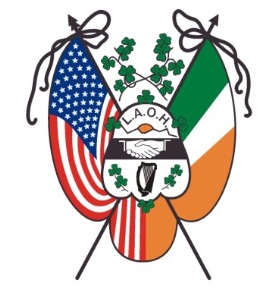 Traveling Degree Team					Registration for Degrees The exemplification of the Major Degrees of the Ladies Ancient Order of Hibernians will take place on Thursday, August 8th, 2024, at 11:00 a.m., at the LAOH National Convention – The Rosen Centre Hotel in Orlando, Florida.  Registration begins at 10:00 a.m. and all candidates must arrive and be seated by 10:45 a.m.  No walk-up observers will be accepted.All LAOH members are welcome and encouraged to attend.  Please complete the form below and mail with your check made payable to:  LAOH, Inc.  Send the check and Degree registration information to:				Kim DePeaux				108 West Creek Lane				Altamont, NY 12009The fee is $30.00 per person for Candidates (which includes Degree card and Degree Pin)and $20.00 per person for Observers.  Observers may be limited to accommodate Candidates.Please note that an Observer must have received her Degrees to attend.The deadline for registration is July 24, 2024. For questions pertaining to the Degree, please contact Cathy Turck at cathyturck33@gmail.com  or 518-369-2813____________________________________________________________________________I wish to attend the Major Degrees of the LAOH on Thursday, August 8th, 2024, in Orlando, FL____ Candidate $30		____ Observer $ 20Name______________________________________ Division Number_______________County of your Division___________________________________________________________                              Address________________________________________________________________________City ________________________________________State____________ Zip________________Phone Number _____________________________  Email address_________________________________